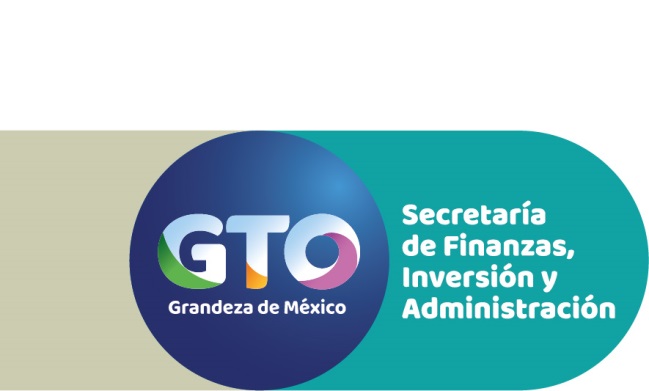 SUBSECRETARÍA DE ---- DIRECCIÓN GENERAL ó UNIDAD ADMINISTRATIVA ----OFICIO NÚMERO: -----ASUNTO: CANCELACIÓN- CREACIÓN- RETABULACIÓN.Guanajuato, Gto.,  a ---- 2020.C.P. MARÍA DOLORES RIVAS LÓPEZDIRECTORA GENERAL DE RECURSOS HUMANOS PRESENTEPor medio del presente y de conformidad a los Artículos 5 y 6 de los Lineamientos Generales para la Administración de los Recursos Humanos adscritos a las Dependencias, Entidades y Unidades de Apoyo de la Administración Pública Estatal, Artículo 90 de la Ley para el Ejercicio y Control de los Recursos Públicos para el Estado y los Municipios de Guanajuato, y Artículo 61 de la Ley del Presupuesto General de Egresos del Estado de Guanajuato para el Ejercicio Fiscal vigente, Fracciones III y IV, envío a Usted la solicitud de Modificación de Estructura de las plazas que se detallan a continuación para el análisis y autorización correspondiente y que ésta se contemple en el Sistema PEI SAP R/3.Para los efectos anteriores se anexa al presente:     Formato de Modificación a Estructura con justificaciónDescripción actual y propuestaOrganigrama actual y propuestoFicha de autorizaciónSin otro particular, aprovecho la ocasión para enviarle un cordial saludo.ATENTAMENTENOMBRETITULAR DE LA DIRECCIÓN GENERAL O UNIDAD ADMINISTRATIVA SOLICITANTEVO.BO.							LICDA. ELVIA GUADALUPE GUTIÉRREZ PÉREZ							DIRECTORA GENERAL ADMINISTRATIVAPROCESOSECUENCIALCENTRO GESTORNIVELDENOMINACIÓN TABULARDENOMINACIÓN FUNCIONAL